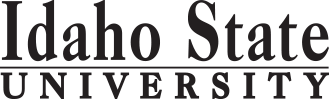     AA, Criminology											Page 2                                                                                                                                                     Course Subject and TitleCr. Min. Grade*GE, UU or UM**Sem. Offered**Sem. OfferedPrerequisitePrerequisiteCo RequisiteSemester OneSemester OneSemester OneSemester OneSemester OneSemester OneSemester OneSemester OneSemester OneGE Objective 1: ENGL 1101 Writing and Rhetoric I3C-GEGEAppropriate placement scoreGE Objective 6: SOC 1101 Intro to Sociology3C- GEGEF, SF, SGE Objective 3: 3C-GEGEAppropriate placement scoreGE Objective 4:3GEGEGE Objective 6:3                                                                                            Total15Semester TwoSemester TwoSemester TwoSemester TwoSemester TwoSemester TwoSemester TwoSemester TwoSemester TwoGE Objective 1: ENGL 1102 Writing and Rhetoric II3C-GEGEENGL 1101 or equivalentSOC 2231 Juvenile Delinquency3C-F, SF, SGE Objective 4:3GEGEGE Objective 5:3GEGEGE Objective 9:3                                                                                            Total15Semester ThreeSemester ThreeSemester ThreeSemester ThreeSemester ThreeSemester ThreeSemester ThreeSemester ThreeSemester ThreeGE Objective 2:3GEGESOC 2295 Criminal Justice Internship4C-FFGE Objective 7: SOC 2248 Critical Analysis of Social Diversity3C-GEGESOC 3310 Intro to Criminal Justice3C-UMUMFFCriminology Electives3                                                                                             Total16Semester FourSemester FourSemester FourSemester FourSemester FourSemester FourSemester FourSemester FourSemester FourSOC 4431 Criminology3C-UMUMSSCriminology Electives6C-GE Objective 5 with Lab4GEGEFree Electives1                                                                                             Total14Semester FiveSemester FiveSemester FiveSemester FiveSemester FiveSemester FiveSemester FiveSemester FiveSemester Five                                                                                              TotalSemester SixSemester SixSemester SixSemester SixSemester SixSemester SixSemester SixSemester SixSemester Six                                                                                              TotalSemester SevenSemester SevenSemester SevenSemester SevenSemester SevenSemester SevenSemester SevenSemester SevenSemester Seven                                                                                              Total                                        Semester Eight   Semester Eight   Semester Eight   Semester Eight   Semester Eight   Semester Eight   Semester Eight   Semester Eight   Semester Eight                                                                                                 Total                                              *GE=General Education Objective, UU=Upper Division University, UM= Upper Division Major**See Course Schedule section of Course Policies page in the e-catalog (or input F, S, Su, etc.)*GE=General Education Objective, UU=Upper Division University, UM= Upper Division Major**See Course Schedule section of Course Policies page in the e-catalog (or input F, S, Su, etc.)*GE=General Education Objective, UU=Upper Division University, UM= Upper Division Major**See Course Schedule section of Course Policies page in the e-catalog (or input F, S, Su, etc.)*GE=General Education Objective, UU=Upper Division University, UM= Upper Division Major**See Course Schedule section of Course Policies page in the e-catalog (or input F, S, Su, etc.)*GE=General Education Objective, UU=Upper Division University, UM= Upper Division Major**See Course Schedule section of Course Policies page in the e-catalog (or input F, S, Su, etc.)*GE=General Education Objective, UU=Upper Division University, UM= Upper Division Major**See Course Schedule section of Course Policies page in the e-catalog (or input F, S, Su, etc.)*GE=General Education Objective, UU=Upper Division University, UM= Upper Division Major**See Course Schedule section of Course Policies page in the e-catalog (or input F, S, Su, etc.)*GE=General Education Objective, UU=Upper Division University, UM= Upper Division Major**See Course Schedule section of Course Policies page in the e-catalog (or input F, S, Su, etc.)*GE=General Education Objective, UU=Upper Division University, UM= Upper Division Major**See Course Schedule section of Course Policies page in the e-catalog (or input F, S, Su, etc.)2019-2020 Major RequirementsCRGENERAL EDUCATION OBJECTIVESSatisfy Objectives 1,2,3,4,5,6 (7 or 8) and 9GENERAL EDUCATION OBJECTIVESSatisfy Objectives 1,2,3,4,5,6 (7 or 8) and 9GENERAL EDUCATION OBJECTIVESSatisfy Objectives 1,2,3,4,5,6 (7 or 8) and 9GENERAL EDUCATION OBJECTIVESSatisfy Objectives 1,2,3,4,5,6 (7 or 8) and 936  cr. min36  cr. minMAJOR REQUIREMENTS221. Written English  (6 cr. min)                                ENGL 11011. Written English  (6 cr. min)                                ENGL 11011. Written English  (6 cr. min)                                ENGL 11011. Written English  (6 cr. min)                                ENGL 110133Required Courses in Sociology13                                                                                    ENGL 1102                                                                                    ENGL 1102                                                                                    ENGL 1102                                                                                    ENGL 110233SOC 1101 Intro to Sociology                                                 (counted in Objective 6)SOC 1101 Intro to Sociology                                                 (counted in Objective 6)2. Spoken English   (3 cr. min)                               COMM 11012. Spoken English   (3 cr. min)                               COMM 11012. Spoken English   (3 cr. min)                               COMM 11012. Spoken English   (3 cr. min)                               COMM 110133SOC 2231 Juvenile Delinquency33. Mathematics      (3 cr. min) Recommended by Dept3. Mathematics      (3 cr. min) Recommended by Dept3. Mathematics      (3 cr. min) Recommended by Dept3. Mathematics      (3 cr. min) Recommended by DeptSOC 2248 Critical Analysis of Social Diversity                    (counted in Objective 7)SOC 2248 Critical Analysis of Social Diversity                    (counted in Objective 7)4. Humanities, Fine Arts, Foreign Lang.    (2 courses; 2 categories; 6 cr. min)4. Humanities, Fine Arts, Foreign Lang.    (2 courses; 2 categories; 6 cr. min)4. Humanities, Fine Arts, Foreign Lang.    (2 courses; 2 categories; 6 cr. min)4. Humanities, Fine Arts, Foreign Lang.    (2 courses; 2 categories; 6 cr. min)4. Humanities, Fine Arts, Foreign Lang.    (2 courses; 2 categories; 6 cr. min)4. Humanities, Fine Arts, Foreign Lang.    (2 courses; 2 categories; 6 cr. min)SOC 2295 Criminal Justice Internship 4SOC  3310 Introduction to Criminal Justice3SOC  4431 Criminology35. Natural Sciences         (2 lectures-different course prefixes, 1 lab; 7 cr. min)5. Natural Sciences         (2 lectures-different course prefixes, 1 lab; 7 cr. min)5. Natural Sciences         (2 lectures-different course prefixes, 1 lab; 7 cr. min)5. Natural Sciences         (2 lectures-different course prefixes, 1 lab; 7 cr. min)5. Natural Sciences         (2 lectures-different course prefixes, 1 lab; 7 cr. min)5. Natural Sciences         (2 lectures-different course prefixes, 1 lab; 7 cr. min)Criminology Electives - choose  9 credits from the following9POLS 2249 Introduction to Criminal Law PSYC 2205 Human SexualityPSYC 2225 Child Development OR PSYC 3301 Abnormal Psychology ISOC 4436 Elite Deviance and CrimeSOC 4438 Sexual CrimesSOC 4492 Topics in Criminal Justice (repeatable with different content)POLS 2249 Introduction to Criminal Law PSYC 2205 Human SexualityPSYC 2225 Child Development OR PSYC 3301 Abnormal Psychology ISOC 4436 Elite Deviance and CrimeSOC 4438 Sexual CrimesSOC 4492 Topics in Criminal Justice (repeatable with different content)POLS 2249 Introduction to Criminal Law PSYC 2205 Human SexualityPSYC 2225 Child Development OR PSYC 3301 Abnormal Psychology ISOC 4436 Elite Deviance and CrimeSOC 4438 Sexual CrimesSOC 4492 Topics in Criminal Justice (repeatable with different content)POLS 2249 Introduction to Criminal Law PSYC 2205 Human SexualityPSYC 2225 Child Development OR PSYC 3301 Abnormal Psychology ISOC 4436 Elite Deviance and CrimeSOC 4438 Sexual CrimesSOC 4492 Topics in Criminal Justice (repeatable with different content)POLS 2249 Introduction to Criminal Law PSYC 2205 Human SexualityPSYC 2225 Child Development OR PSYC 3301 Abnormal Psychology ISOC 4436 Elite Deviance and CrimeSOC 4438 Sexual CrimesSOC 4492 Topics in Criminal Justice (repeatable with different content)POLS 2249 Introduction to Criminal Law PSYC 2205 Human SexualityPSYC 2225 Child Development OR PSYC 3301 Abnormal Psychology ISOC 4436 Elite Deviance and CrimeSOC 4438 Sexual CrimesSOC 4492 Topics in Criminal Justice (repeatable with different content)6. Behavioral and Social Science        (2 courses-different prefixes; 6 cr. min)6. Behavioral and Social Science        (2 courses-different prefixes; 6 cr. min)6. Behavioral and Social Science        (2 courses-different prefixes; 6 cr. min)6. Behavioral and Social Science        (2 courses-different prefixes; 6 cr. min)6. Behavioral and Social Science        (2 courses-different prefixes; 6 cr. min)6. Behavioral and Social Science        (2 courses-different prefixes; 6 cr. min)POLS 2249 Introduction to Criminal Law PSYC 2205 Human SexualityPSYC 2225 Child Development OR PSYC 3301 Abnormal Psychology ISOC 4436 Elite Deviance and CrimeSOC 4438 Sexual CrimesSOC 4492 Topics in Criminal Justice (repeatable with different content)POLS 2249 Introduction to Criminal Law PSYC 2205 Human SexualityPSYC 2225 Child Development OR PSYC 3301 Abnormal Psychology ISOC 4436 Elite Deviance and CrimeSOC 4438 Sexual CrimesSOC 4492 Topics in Criminal Justice (repeatable with different content)SOC 1101SOC 1101SOC 1101SOC 110133POLS 2249 Introduction to Criminal Law PSYC 2205 Human SexualityPSYC 2225 Child Development OR PSYC 3301 Abnormal Psychology ISOC 4436 Elite Deviance and CrimeSOC 4438 Sexual CrimesSOC 4492 Topics in Criminal Justice (repeatable with different content)POLS 2249 Introduction to Criminal Law PSYC 2205 Human SexualityPSYC 2225 Child Development OR PSYC 3301 Abnormal Psychology ISOC 4436 Elite Deviance and CrimeSOC 4438 Sexual CrimesSOC 4492 Topics in Criminal Justice (repeatable with different content)POLS 2249 Introduction to Criminal Law PSYC 2205 Human SexualityPSYC 2225 Child Development OR PSYC 3301 Abnormal Psychology ISOC 4436 Elite Deviance and CrimeSOC 4438 Sexual CrimesSOC 4492 Topics in Criminal Justice (repeatable with different content)POLS 2249 Introduction to Criminal Law PSYC 2205 Human SexualityPSYC 2225 Child Development OR PSYC 3301 Abnormal Psychology ISOC 4436 Elite Deviance and CrimeSOC 4438 Sexual CrimesSOC 4492 Topics in Criminal Justice (repeatable with different content)One Course from EITHER Objective 7 OR  8                    (1course;  3 cr. min)One Course from EITHER Objective 7 OR  8                    (1course;  3 cr. min)One Course from EITHER Objective 7 OR  8                    (1course;  3 cr. min)One Course from EITHER Objective 7 OR  8                    (1course;  3 cr. min)One Course from EITHER Objective 7 OR  8                    (1course;  3 cr. min)One Course from EITHER Objective 7 OR  8                    (1course;  3 cr. min)POLS 2249 Introduction to Criminal Law PSYC 2205 Human SexualityPSYC 2225 Child Development OR PSYC 3301 Abnormal Psychology ISOC 4436 Elite Deviance and CrimeSOC 4438 Sexual CrimesSOC 4492 Topics in Criminal Justice (repeatable with different content)POLS 2249 Introduction to Criminal Law PSYC 2205 Human SexualityPSYC 2225 Child Development OR PSYC 3301 Abnormal Psychology ISOC 4436 Elite Deviance and CrimeSOC 4438 Sexual CrimesSOC 4492 Topics in Criminal Justice (repeatable with different content)7. Critical Thinking: SOC 22487. Critical Thinking: SOC 22487. Critical Thinking: SOC 22487. Critical Thinking: SOC 2248338. Information Literacy   8. Information Literacy   8. Information Literacy   8. Information Literacy   339. Cultural Diversity                                                             (1 course;  3 cr. min)9. Cultural Diversity                                                             (1 course;  3 cr. min)9. Cultural Diversity                                                             (1 course;  3 cr. min)9. Cultural Diversity                                                             (1 course;  3 cr. min)9. Cultural Diversity                                                             (1 course;  3 cr. min)9. Cultural Diversity                                                             (1 course;  3 cr. min)General Education Elective to reach 36 cr. min.                        (if necessary)General Education Elective to reach 36 cr. min.                        (if necessary)General Education Elective to reach 36 cr. min.                        (if necessary)General Education Elective to reach 36 cr. min.                        (if necessary)General Education Elective to reach 36 cr. min.                        (if necessary)General Education Elective to reach 36 cr. min.                        (if necessary)                                                                                                  Total GE                                                                                                  Total GE                                                                                                  Total GE                                                                                                  Total GE3737Undergraduate Catalog and GE Objectives by Catalog Year Undergraduate Catalog and GE Objectives by Catalog Year Undergraduate Catalog and GE Objectives by Catalog Year Undergraduate Catalog and GE Objectives by Catalog Year Undergraduate Catalog and GE Objectives by Catalog Year Undergraduate Catalog and GE Objectives by Catalog Year Undergraduate Catalog and GE Objectives by Catalog Year Undergraduate Catalog and GE Objectives by Catalog Year Undergraduate Catalog and GE Objectives by Catalog Year Undergraduate Catalog and GE Objectives by Catalog Year Undergraduate Catalog and GE Objectives by Catalog Year Undergraduate Catalog and GE Objectives by Catalog Year MAP Credit SummaryMAP Credit SummaryMAP Credit SummaryMAP Credit SummaryCRCRMajor Major Major Major     22    22General Education General Education General Education General Education     37    37Free Electives to reach 120 creditsFree Electives to reach 120 creditsFree Electives to reach 120 creditsFree Electives to reach 120 credits     1     1                                                                                     TOTAL                                                                                     TOTAL                                                                                     TOTAL                                                                                     TOTAL6060Graduation Requirement Minimum Credit ChecklistGraduation Requirement Minimum Credit ChecklistGraduation Requirement Minimum Credit ChecklistConfirmedConfirmedConfirmedMinimum 36 cr. General Education Objectives (15 cr. AAS)Minimum 36 cr. General Education Objectives (15 cr. AAS)Minimum 36 cr. General Education Objectives (15 cr. AAS)XXXMinimum 15 cr. Upper Division in Major (0 cr.  Associate)Minimum 15 cr. Upper Division in Major (0 cr.  Associate)Minimum 15 cr. Upper Division in Major (0 cr.  Associate)XXMinimum 36 cr. Upper Division Overall (0 cr.  Associate)Minimum 36 cr. Upper Division Overall (0 cr.  Associate)Minimum 36 cr. Upper Division Overall (0 cr.  Associate)XXMinimum of 120 cr. Total (60 cr. Associate)Minimum of 120 cr. Total (60 cr. Associate)Minimum of 120 cr. Total (60 cr. Associate)XXAdvising NotesAdvising NotesMAP Completion Status (for internal use only)MAP Completion Status (for internal use only)MAP Completion Status (for internal use only)MAP Completion Status (for internal use only)MAP Completion Status (for internal use only)MAP Completion Status (for internal use only)DateDateDateDateDateCAA or COT:12.04.2019 kf12.04.2019 kf12.04.2019 kf12.04.2019 kf12.04.2019 kfComplete College American Momentum YearMath and English course in first year9 credits in the Major area in first year15 credits each semesterMilestone coursesComplete College American Momentum YearMath and English course in first year9 credits in the Major area in first year15 credits each semesterMilestone coursesComplete College American Momentum YearMath and English course in first year9 credits in the Major area in first year15 credits each semesterMilestone coursesComplete College American Momentum YearMath and English course in first year9 credits in the Major area in first year15 credits each semesterMilestone coursesComplete College American Momentum YearMath and English course in first year9 credits in the Major area in first year15 credits each semesterMilestone coursesComplete College American Momentum YearMath and English course in first year9 credits in the Major area in first year15 credits each semesterMilestone coursesComplete College American Momentum YearMath and English course in first year9 credits in the Major area in first year15 credits each semesterMilestone coursesComplete College American Momentum YearMath and English course in first year9 credits in the Major area in first year15 credits each semesterMilestone coursesComplete College American Momentum YearMath and English course in first year9 credits in the Major area in first year15 credits each semesterMilestone coursesComplete College American Momentum YearMath and English course in first year9 credits in the Major area in first year15 credits each semesterMilestone coursesComplete College American Momentum YearMath and English course in first year9 credits in the Major area in first year15 credits each semesterMilestone coursesComplete College American Momentum YearMath and English course in first year9 credits in the Major area in first year15 credits each semesterMilestone coursesComplete College American Momentum YearMath and English course in first year9 credits in the Major area in first year15 credits each semesterMilestone coursesComplete College American Momentum YearMath and English course in first year9 credits in the Major area in first year15 credits each semesterMilestone coursesComplete College American Momentum YearMath and English course in first year9 credits in the Major area in first year15 credits each semesterMilestone coursesComplete College American Momentum YearMath and English course in first year9 credits in the Major area in first year15 credits each semesterMilestone coursesComplete College American Momentum YearMath and English course in first year9 credits in the Major area in first year15 credits each semesterMilestone coursesComplete College American Momentum YearMath and English course in first year9 credits in the Major area in first year15 credits each semesterMilestone coursesComplete College American Momentum YearMath and English course in first year9 credits in the Major area in first year15 credits each semesterMilestone coursesComplete College American Momentum YearMath and English course in first year9 credits in the Major area in first year15 credits each semesterMilestone coursesComplete College American Momentum YearMath and English course in first year9 credits in the Major area in first year15 credits each semesterMilestone coursesComplete College American Momentum YearMath and English course in first year9 credits in the Major area in first year15 credits each semesterMilestone coursesComplete College American Momentum YearMath and English course in first year9 credits in the Major area in first year15 credits each semesterMilestone coursesComplete College American Momentum YearMath and English course in first year9 credits in the Major area in first year15 credits each semesterMilestone courses                                                                            Form Revised 6.14.2019                                                                            Form Revised 6.14.2019                                                                            Form Revised 6.14.2019                                                                            Form Revised 6.14.2019                                                                            Form Revised 6.14.2019                                                                            Form Revised 6.14.2019